Student Name _________________________________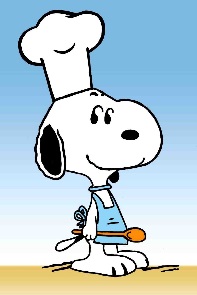 This recipe comes from the country of ________________________Name of dish: __________________________________________.Ingredients______________________________________________________________________________________________________________________________________________________________________________________________________________________________________________________________________________________________________________________________Cooking Instructions________________________________________________________________________________________________________________________________________________________________________________________________________________________________________________________________________________________________________________________________________________________________________________________________________________________________________